Recomendaciones para la atención 
de Personas con Discapacidad Auditiva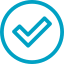 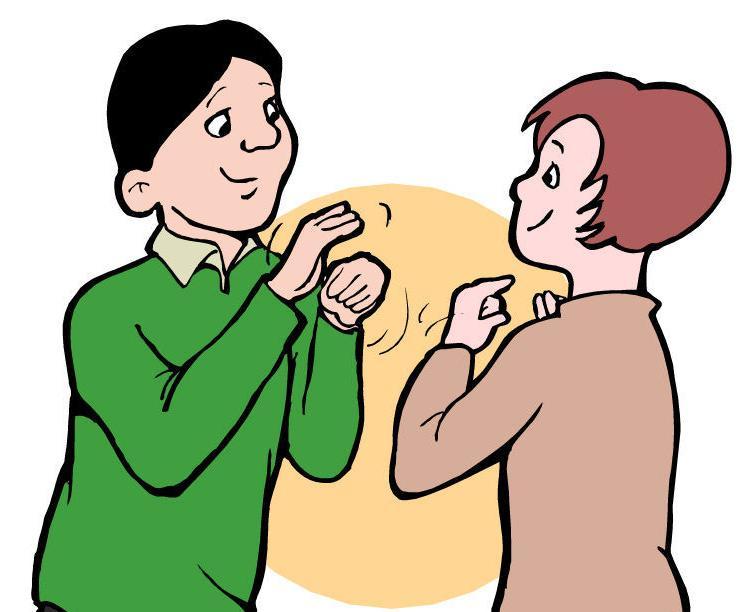 Existen distintos tipos de Personas Sordas. Algunas usan la Lengua de Señas, otras pueden verbalizar o leer los labios.
En caso de que usted no use la Lengua de Señas, intente con la comunicación escrita, mímica o el uso de imágenes a través del celular. 
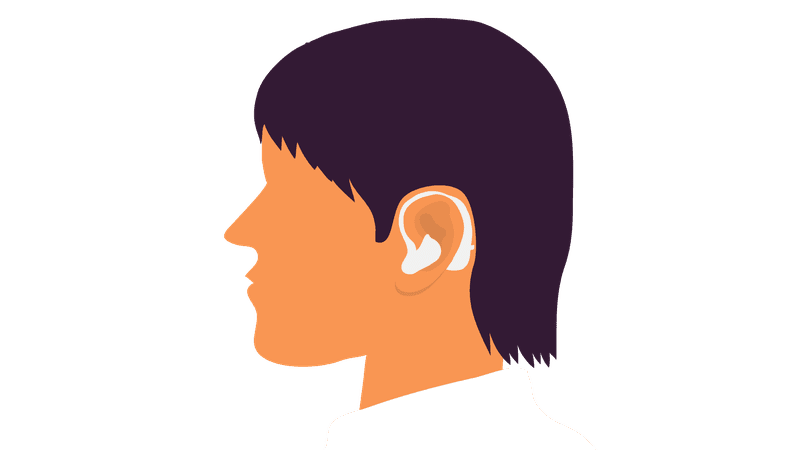 No se desespere ni se cierre a la comunicación, interactuar con una Persona Sorda puede poner a prueba su creatividad para expresar alguna idea o concepto a través de dibujos o mímica. Tome su tiempo y deje que la Persona Sorda también, para que puedan comprenderse. 
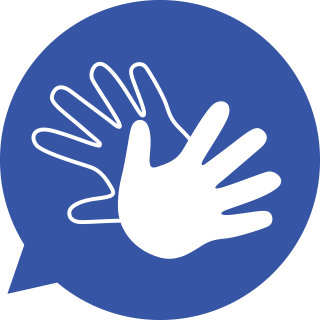 Algunos Sordos pueden leer los labios, no es necesario que grite o levante la voz. 
Se recomienda hablar de manera pausada, con palabras sencillas.Más información:
Dirección de Inclusión a Personas con Discapacidad – Subsecretaría de Derechos HumanosCalle Jesús García #720 Col. El Santuario, Guadalajara, Jalisco | inclusiondiscapacidad.sgg@jalisco.gob.mx